                                        Fiche d’inscription 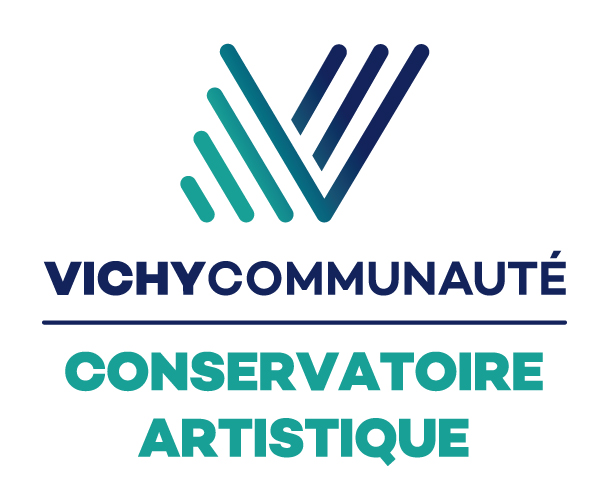 Conservatoire Artistique d’Agglomération 				    Vichy-Communauté					Année scolaire 2017/2018IDENTITE DE L’ELEVENOM et PRENOM de l’élève : ..........................................................................................................................Date de naissance : ……/…../………………..		Sexe de l’élève : 	 M	          F   Adresse de l’élève : .......................................................................................................................................Ville : ..........................................................   Code Postal : …………………………………………………………………….Téléphone mobile élève  :   ................................................ Téléphone parents si mineur : ………………………….   Adresse mail élève plus de 18 ans :.....................................................@.........................................................      Niveau scolaire 2017-2018 : ………………………………………………………………………………………………………………………Etablissement scolaire fréquenté  2017-2018 : …………………………………………………………………………………………….  REPRESENTANTS LEGAUXReprésentant légal 1 :    					Représentant légal 2 :Nom : ………………………………………………………………….              Nom : ………………………………………………………………….                        Prénom : ……………………………………………………………..	           Prénom : ……………………………………………………………..Adresse : …………………………………………………………….		Adresse : ……………………………………….………………….. ……………………CP……………..Ville……………………………..               ………………………CP………………..Ville………………………Profession : ………………………………………………………….             	Profession : ………………………………………………………….            Fixe : …………………………………………………………………..	            Fixe : …………………………………………………………………..Mobile : ……………………………………………………………….	            Mobile : ……………………………………………………………….E-mail : ……………………………………………………………….	            E-mail : ……………………………………………………………….CONTACTS : Personnes autres que les responsables légaux à appeler en cas d’urgenceContact 1 : Monsieur, MadameNom, Prénom : ……………………………………………………. Téléphone : ……………………………………………………………..Adresse : ……………………………………………………………. Lien avec l’enfant : ……………………………………………………Téléphone : …………………………………………………………REGLEMENT INTERIEURJe reconnais que l’admission au Conservatoire Artistique de Vichy-Communauté implique l’acceptation de son règlement intérieur et de son réglement pédagogique, ainsi que la participation aux activités publiques qu’il organise dans le cadre du cursus (voir extrait du règlement joint).Date : ……………………………………………….		Signature : ………………………………………………DROITS A L’IMAGE ET A L’ENREGISTREMENTPour les élèves mineurs : Par la présente,  je refuse □…    j’accorde □…  au CRD de Vichy Communauté, dans le cadre de la participation de mon enfant mineur à toute activité organisée par celui-ci, au cours de l’année scolaire au sein de l’établissement ou tout autre lieu, le droit de reproduire son image, ses gestes et sa voix et d’utiliser tout document visuel et/ou sonore ainsi produit par l’institution notamment pour représentation publique. Par la présente,  j’accorde □ …. je refuse,□ … au CRD de Vichy Communauté,   ma participation à toute activité organisée par celui-ci au cours de l’année scolaire au sein de l’établissement ou tout autre lieu. 	Pour les élèves majeurs :Par la présente, j’accorde □ …. je refuse □ … au CRD de Vichy Communauté le droit de reproduire mon image, mes gestes et ma voix et d’utiliser tout document visuel et/ou sonore ainsi produit par l’institution notamment pour représentation publique (support écrit numérique et internet).Date et signature du représentant légal ou de l’élève majeur : ……………………………………………………………………CONCERNANT LE FONCTIONNEMENT DU CONSERVATOIRE 	 Autorise le personnel du CRD en cas d’accident, à prendre toutes les mesures nécessaires et    notamment l’hospitalisation de mon enfant, si le médecin le juge nécessaire.	Certifie que mon enfant est couvert par une police d’assurance garantissant ses activités dans le   cadre de ses études au CRD de Vichy.		Certifie avoir pris connaissance du Règlement Intérieur (affiché dans l’enceinte du Conservatoire) et   les modalités de facturation.Responsabilités :Les élèves sont placés sous la responsabilité de leurs professeurs, exclusivement pendant la durée des cours. En dehors de leurs cours, les élèves sont sous la responsabilité de leurs parents, lesquels doivent s’assurer de la présence des professeurs avant de les laisser au conservatoire.RENSEIGNEMENTS PEDAGOGIQUES A REMPLIR AVEC L’ADMINISTRATIONSous réserve de places disponibles et en lien avec l’enseignant :  Bellerive-sur-Allier		         Cusset				Saint-Yorre 			VichyDébutants 	Choix instrument(s) : 	1er choix : ………………………………….	                         2ème choix………………………………………………….Atelier Découverte	          ou                           Cycle 1             Nom du professeur…………………………………………………Formation Musicale                        ou                           Eveil                 Nom du professeur………………………………………………….ConfirmésEtablissement précédent : …………………………………………………………………………………………………………………………………………………Instrument(s) pratiqué(s) : ………………………………………………………………………………………………………………………………………………..Niveau *	:				  Cycle I				Cycle II			Cycle IIINiveau Formation Musicale :		  Cycle I				Cycle II			Cycle IIIPratique(s) Collective(s)……………………………………………………………………………………………………………………………………		      		Merci de fournir une attestation de niveau de votre précédent établissement/Possibilité de tests de rentrée : jour et horaire donnés ultérieurement.Note * Le Conservatoire se réserve le droit de réajuster le niveau de l’élève.